Athletic Department Contact Information 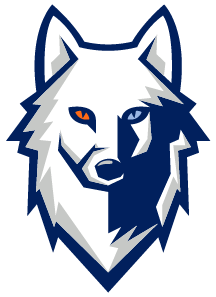 https://il.8to18.com/OPRFwww.oprfhs.org/athleticsFax Number (708) 434-3913Athletic Director…………………………………………………………………………	434-3000	Mrs. Nicole Ebsen 	nebsen@oprfhs.orgAssistant Athletic Director………………………………………………………………	434-3500	Dr. Nicholas Browder 	nbrowder@oprfhs.org Athletic Secretary ……………………………………………………………………….	434-3600	Ms. Lori Foley	lfoley@oprfhs.orgAthletics Operations/Boys Equipment …………………………………………………	434-3073	Mr. Matt Mallon 	Mmallon@oprfhs.org Athletics Coordinator/Girls Equipment .……………………………………………….       434-3700	Ms. Lynn Granzyk	lgranzyk@oprfhs.orgAthletic Trainers:	Brandon Garcia 	bgarcia@oprfhs.org	Regina Gunn	rgunn@oprfhs.orgAthletic Training Room/Fieldhouse ………………………………………………………	434-3025Athletic Training Room/Stadium …………………………………………………………	434-3077